8.09.17г В Гимназии прошли родительские собрания где представители муфтията РД Провели беседы :направленные на профилактику терроризма  экстремизма».Присутствовали родители 5-х.11-х классов .Лекторы котрые проводили беседу .Курамагомедов  Шахбан  Курамагомедович, Насрудинов Салман Абдурахимович,Казиров Иса Гаджиевич ,Курамагомедов Шамиль  Расулович.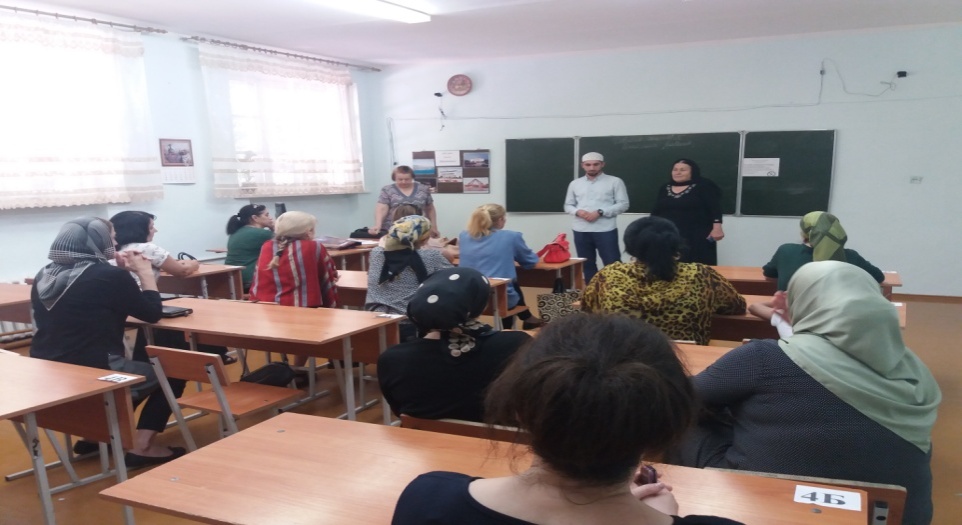 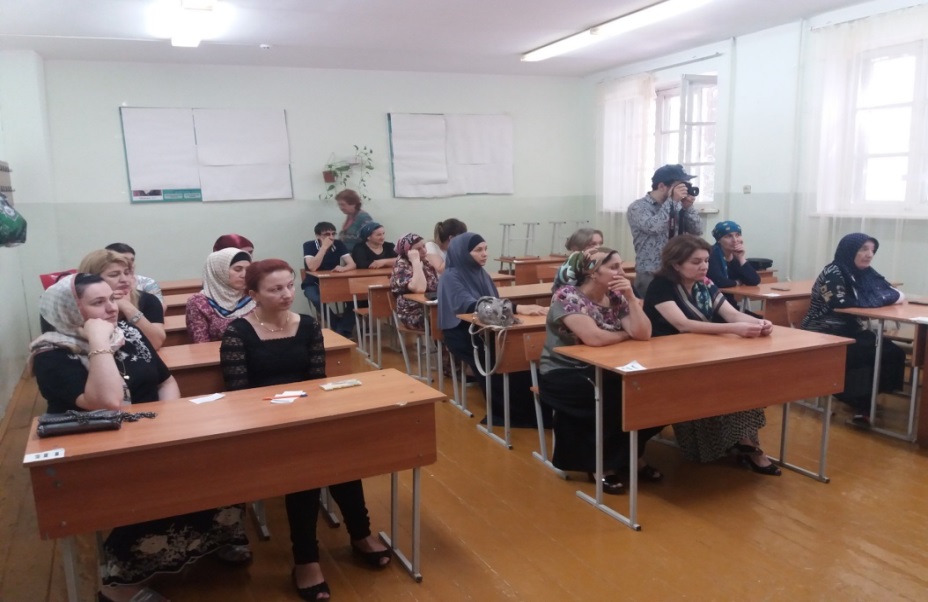 